Tecnología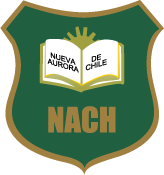 Prof. Vladimir Clarke consejos prácticos para la eficiencia de recursos energéticos   Luego de ver el documental “PLANTAR POBREZA, EL NEGOCIO FORESTAL EN CHILE “, reflexione y responda las siguientes preguntas. 1) ¿Cuáles son los principales factores actuales que inciden en la crisis hídrica? 2) ¿Por qué razón se habla de crisis del agua? 3) Reflexione: ¿por qué razón o razones la humanidad a llegado al punto de la crisis hídrica? 4) ¿De qué manera la industria forestal afecta a la distribución del agua 5) ¿Qué consecuencias trae para la crisis hídrica la industria forestal a mediano y largo plazo?6) ¿Qué medidas deberíamos tomar como sociedad y como individuos respecto del uso y cuidado del agua?7) ¿Qué medidas deberíamos tomar como sociedad y como individuos respecto del control de los terrenos forestales?Nombre:Nombre:Nombre:Curso: 2° medioPuntaje ideal: 21Puntaje ideal: 21FechaPuntaje Obtenido: Objetivo o aprendizajes esperados a evaluar: 1) identificar necesidades que impliquen la reducción de efectos perjudiciales relacionados con el uso de recursos energéticos y materiales en una perspectiva de sustentabilidad.2) proponer soluciones que apunten a resolver necesidades de reducción de efectos perjudiciales relacionados con el uso de recursos energéticos y materiales en una perspectiva de sustentabilidad, utilizando herramientas TIC colaborativas de producción, edición, publicación y comunicación.